CỘNG HÒA XÃ HỘI CHỦ NGHĨA VIỆT NAMĐộc lập – Tự do – Hạnh phúc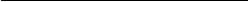 BỘ TƯ PHÁPSỔĐĂNG KÝ KHAI SINHCơ quan đăng ký hộ tịch (1).....……………..………………………………………….………..…………………..……………………………..………………………………………………..…………………..……………………………..………………………………………………..Quyển số(2): …………………………..Mở ngày(3) …… tháng ……..năm……Khóa ngày(4).......tháng …….năm……..Số(5):……...                                                                                       Ngày, tháng, năm đăng ký: ……/……/……Người được đăng ký khai sinhHọ, chữ đệm, tên: …………………………….………………..……..…………………………………….………………..…………..........………Ngày, tháng, năm sinh: …../…./…..… ghi bằng chữ: …………………………………………………….………………..…………….........………………………………………….………………..……….........…………Giới tính: …………… Dân tộc: ……………Quốc tịch: ……………Nơi sinh: ………………………….………………..…………....……………………………….………………..…………………………..........….Quê quán: ……………………….………………..…………….....……Số định danh cá nhân: ……..………….........................Họ, chữ đệm, tên mẹ: ………………..…….………………..………………………….………………..…………………………….........…Năm sinh: ………….. Dân tộc: ……………Quốc tịch: ……………Nơi cư trú: ……………………….………………..………………....………………………….………………..…………………………........……Họ, chữ đệm, tên cha: ……………………….………………..……………………….………………..………………………………........Năm sinh: ………….. Dân tộc: ……………Quốc tịch: ……………Nơi cư trú: ……………………….………………..………………...………………………….………………..…………………………........……Họ, chữ đệm, tên người đi khai sinh: …………………Giấy tờ tùy thân: ……………………..…………………………….…Họ, chữ đệm, tên, chức vụ người ký Giấy khai sinh/Trích lục ghi vào sổ hộ tịch việc khai sinh: ………………………….…….….…................………………………………….……………………..….……………………….………………..……………………………........…Đúng hạn:Quá hạn:Đăng ký lại:Trẻ chưa xác định
được cha, mẹ:Trẻ bị bỏ rơi:Ghi vào sổ hộ tịch
việc khai sinh:Ghi chú…….………………..…….………………..…….………………..…….………………..…….………………..…….………………..…….………………..…….………………..…….………………..…….………………..…….………………..…….………………..…….………………..…….………………..…….………………..…….………………..…….………………..…….………………..…….………………..…….………………..